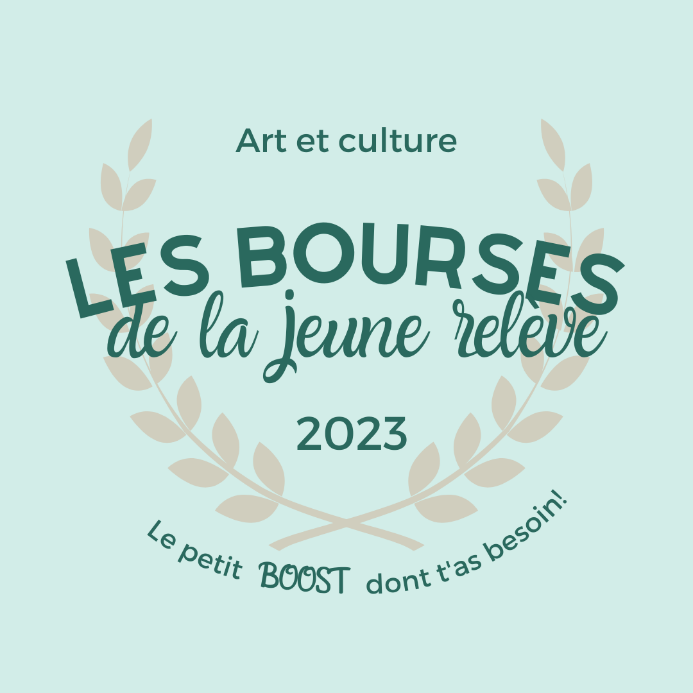 La relance de la culture, rejoindre le milieu, rejoindre la jeune relève!Faisant perdre des opportunités de diffusion, la pandémie a ralenti dans les dernières années l’émergence des nouvelles figures culturelles de la jeunesse en Abitibi-Témiscamingue. Pour le Conseil de la culture de l’Abitibi-Témiscamingue, cette bourse se veut une façon d’aider la jeune relève afin de l’épauler dans la professionnalisation de sa carrière et ainsi aider à la relance dans le secteur de la culture. Cette bourse est une aide en argent de 500 $ destinée aux artistes professionnel·le·s en début de carrière et plus spécifiquement à la jeune relève* (18-35 ans) requérant une aide financière pour réaliser un projet dans l’immédiat.L’objectif est de connaitre, de reconnaitre, de soutenir et de promouvoir les projets des artistes professionnel·le·s et émergent·e·s qui contribuent à leur professionnalisation, à leur promotion et à leur mise en marché.CRITÈRES D’ADMISSIBILITÉAvoir entre 18 et 35 ansÊtre le-la-un.e des créateurs/créatrices du projet soumisCompter moins de 5 ans de pratique artistique professionnelleAvoir participé à au moins une réalisation, œuvre ou production dans un contexte reconnu par ses pairs, de façon indépendante de sa formation ou postérieure à celle-ci OU fournir une preuve d'une diffusion qui aura lieu prochainementRésider sur le territoire de l’Abitibi-Témiscamingue depuis au moins 12 moisAvoir un compte utilisateur sur le site du Conseil de la culture de l’Abitibi-TémiscamingueNON ADMISSIBLELes besoins pouvant être comblés par une autre offre de formation du Conseil de la culture de l’Abitibi-Témiscamingue, soit le mentorat, la programmation régulière, le perfectionnement individuel ou l’escouade.Les projets découlant d’une exigence de réussite à un cours collégial ou universitaire.Les frais déjà engagés à la date de dépôt ne sont pas recevables. Le formulaire et les documents à joindre doivent être transmis par courriel à Lou-Raphaëlle Paul-Allaire à projet@ccat.qc.ca au plus tard le 10 février 2023. Un accusé de réception sera transmis par courriel aux candidat·e·s dans les jours suivants le dépôt de leur dossier. Un jury de pairs sera formé et analysera les dossiers. Les boursiers seront annoncés au courant de la semaine de la jeune relève en mars 2023.*Veuillez mentionner dans le courriel d’envoi si un WeTransfer sera envoyé. Dans le cas où vous choisissez une adresse web, veuillez l’ajouter dans le courriel. Identité du demandeur ou de la demandeuseIdentité du demandeur ou de la demandeuseIdentité du demandeur ou de la demandeuseIdentité du demandeur ou de la demandeuseIdentité du demandeur ou de la demandeuseIdentité du demandeur ou de la demandeuseIdentité du demandeur ou de la demandeuseIdentité du demandeur ou de la demandeuse Compte utilisateur sur le site du Conseil de la culture de l’Abitibi-Témiscamingue  Compte utilisateur sur le site du Conseil de la culture de l’Abitibi-Témiscamingue  Compte utilisateur sur le site du Conseil de la culture de l’Abitibi-Témiscamingue  Compte utilisateur sur le site du Conseil de la culture de l’Abitibi-Témiscamingue  Compte utilisateur sur le site du Conseil de la culture de l’Abitibi-Témiscamingue  Compte utilisateur sur le site du Conseil de la culture de l’Abitibi-Témiscamingue  Compte utilisateur sur le site du Conseil de la culture de l’Abitibi-Témiscamingue  Compte utilisateur sur le site du Conseil de la culture de l’Abitibi-Témiscamingue  Artiste en début de carrière (5 ans et moins de pratique en contexte professionnel) Artiste en début de carrière (5 ans et moins de pratique en contexte professionnel) Artiste en début de carrière (5 ans et moins de pratique en contexte professionnel) Artiste en début de carrière (5 ans et moins de pratique en contexte professionnel) Artiste en début de carrière (5 ans et moins de pratique en contexte professionnel) Artiste en début de carrière (5 ans et moins de pratique en contexte professionnel) Artiste en début de carrière (5 ans et moins de pratique en contexte professionnel) Artiste en début de carrière (5 ans et moins de pratique en contexte professionnel)Nom du demandeur :      Nom du demandeur :      Nom du demandeur :      Nom du demandeur :      Prénom du demandeur :      Prénom du demandeur :      Prénom du demandeur :      Prénom du demandeur :      Date de naissance :      Date de naissance :      Date de naissance :      Date de naissance :      AdresseAdresseApp.App.VilleProvinceCode postalCode postalTéléphone (   )     -     Courriel :      Courriel :      Courriel :      Courriel :      Courriel :      Courriel :      Courriel :      Site Internet      Site Internet      Site Internet      Site Internet      Site Internet      Site Internet      Site Internet      Site Internet      Description du projetDescription du projetDescription du projetDescription du projetDescription du projetDescription du projetDescription du projetDescription du projetDiscipline(s) artistique(s) (à titre informatif seulement) : Discipline(s) artistique(s) (à titre informatif seulement) : Discipline(s) artistique(s) (à titre informatif seulement) : Résumé du projet :Résumé du projet :Résumé du projet :Résumé du projet :Résumé du projet :Résumé du projet :Résumé du projet :Résumé du projet :Préciser en quoi ce projet a une incidence sur votre cheminement de carrière :Préciser en quoi ce projet a une incidence sur votre cheminement de carrière :Préciser en quoi ce projet a une incidence sur votre cheminement de carrière :Préciser en quoi ce projet a une incidence sur votre cheminement de carrière :Préciser en quoi ce projet a une incidence sur votre cheminement de carrière :Préciser en quoi ce projet a une incidence sur votre cheminement de carrière :Préciser en quoi ce projet a une incidence sur votre cheminement de carrière :Préciser en quoi ce projet a une incidence sur votre cheminement de carrière :Identifier précisément à quel type de dépense la commandite sera affectée : Identifier précisément à quel type de dépense la commandite sera affectée : Identifier précisément à quel type de dépense la commandite sera affectée : Identifier précisément à quel type de dépense la commandite sera affectée : Identifier précisément à quel type de dépense la commandite sera affectée : Identifier précisément à quel type de dépense la commandite sera affectée : Identifier précisément à quel type de dépense la commandite sera affectée : Identifier précisément à quel type de dépense la commandite sera affectée : Documents à joindre au formulaireDocuments à joindre au formulaireDocuments à joindre au formulaireDocuments à joindre au formulaireDocuments à joindre au formulaireDocuments à joindre au formulaireDocuments à joindre au formulaireUne soumission du fournisseur de service, s’il y a lieu (photographe, imprimeur, technicien…)Une soumission du fournisseur de service, s’il y a lieu (photographe, imprimeur, technicien…)Une soumission du fournisseur de service, s’il y a lieu (photographe, imprimeur, technicien…)Une soumission du fournisseur de service, s’il y a lieu (photographe, imprimeur, technicien…)Une soumission du fournisseur de service, s’il y a lieu (photographe, imprimeur, technicien…)Une soumission du fournisseur de service, s’il y a lieu (photographe, imprimeur, technicien…)Une soumission du fournisseur de service, s’il y a lieu (photographe, imprimeur, technicien…)Un curriculum vitae (obligatoire) Un curriculum vitae (obligatoire) Un curriculum vitae (obligatoire) Un curriculum vitae (obligatoire) Un curriculum vitae (obligatoire) Un curriculum vitae (obligatoire) Un curriculum vitae (obligatoire) Une preuve de diffusion, s’il y a lieu (contrat, lettre d’intention d’un diffuseur, invitation d’un galeriste, programme de saison ou autre)Une preuve de diffusion, s’il y a lieu (contrat, lettre d’intention d’un diffuseur, invitation d’un galeriste, programme de saison ou autre)Une preuve de diffusion, s’il y a lieu (contrat, lettre d’intention d’un diffuseur, invitation d’un galeriste, programme de saison ou autre)Une preuve de diffusion, s’il y a lieu (contrat, lettre d’intention d’un diffuseur, invitation d’un galeriste, programme de saison ou autre)Une preuve de diffusion, s’il y a lieu (contrat, lettre d’intention d’un diffuseur, invitation d’un galeriste, programme de saison ou autre)Une preuve de diffusion, s’il y a lieu (contrat, lettre d’intention d’un diffuseur, invitation d’un galeriste, programme de saison ou autre)Une preuve de diffusion, s’il y a lieu (contrat, lettre d’intention d’un diffuseur, invitation d’un galeriste, programme de saison ou autre)*Le matériel visuel ou audio à l’appui de la demande (WeTransfer ou adresse web)*Le matériel visuel ou audio à l’appui de la demande (WeTransfer ou adresse web)*Le matériel visuel ou audio à l’appui de la demande (WeTransfer ou adresse web)*Le matériel visuel ou audio à l’appui de la demande (WeTransfer ou adresse web)*Le matériel visuel ou audio à l’appui de la demande (WeTransfer ou adresse web)*Le matériel visuel ou audio à l’appui de la demande (WeTransfer ou adresse web)*Le matériel visuel ou audio à l’appui de la demande (WeTransfer ou adresse web)